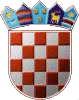 REPUBLIKA HRVATSKAKRAPINSKO ZAGORSKA ŽUPANIJA       OPĆINA VELIKO TRGOVIŠĆE     JEDINSTVENI UPRAVNI ODJELKLASA: 023-01/18-01/350UR.BROJ: 2197/05-05-18-2Veliko Trgovišće, 27.07.208.g.Pročelnica Jedinstvenog upravnog odjela općine Veliko Trgovišće, na temelju članka 29., vezano uz članak 19. Zakona o službenicima i namještenicima u lokalnoj i područnoj (regionalnoj) samoupravi („Narodne novine“ broj: 86/08, 61/11. i 4/18.– u nastavku teksta: ZSN), objavljuje UPUTE I OBAVIJESTI KANDIDATIMA/KANDIDATKINJAMA koji podnose prijavu na
oglas za prijam u službu na određeno vrijeme
u Jedinstveni Upravni odjel općine Veliko TrgovišćeOPIS POSLOVA RADNOG MJESTA: STRUČNI SURADNIK ZA KOMUNALNO GOSPODARSTVO I KOMUNALNI REDAR   	 Obavlja poslove koji prema stupnju složenosti, samostalnosti, odgovornosti i stupnju stručne komunikacije  odgovaraju standardnim mjerilima za radno mjesto stručnog suradnika:-prati zakone i druge propise iz djelokruga radnog mjesta, vodi poslove oko izgradnje i održavanja komunalne infrastrukture, surađuje s nadležnim tijelima na zajedničkim projektima izgradnje  komunalne infrastrukture, surađuje s izvoditeljima i nadzornim inženjerima  po sklopljenim ugovorima za izvođenje radova ili nabavi roba i usluga,  prati izvršenje ugovora, pribavlja tehničko-projektnu dokumentaciju za investicijske radove koje financira ili   sufinancira Općina, sudjeluje u izradi planova izgradnje i održavanja komunalne  infrastrukture i sudjeluje  u  izradi proračuna u dijelu  koji se odnosi na komunalnu djelatnost, koordinira obavljanje poslova na izradi prostorno planske dokumentacije,vodi evidenciju grobnih mjesta, postupak upisa korisnika, postupak izdavanja odobrenja za izgradnju grobnih građevina, nadzire provedbu i obavlja poslove provedbe općih akata iz oblasti komunalnog gospodarstva, prometa, zaštite okoliša, te iz drugih oblasti kada je  tim aktima posebno ovlašten, donosi rješenja kada je na to zakonom ovlašten, izdaje prekršajne naloge , redovito na terenu prikuplja podatke potrebne za utvrđivanje komunalne  naknade i poreza, surađuje sa MO, predlaže donošenje akata iz svog djelokruga rada, obavlja i druge poslove po nalogu  Općinskog načelnika i pročelnika.PODACI O PLAĆI: 
 Plaću službenika čini umnožak koeficijenta složenosti poslova radnog mjesta na koje je raspoređen i osnovice za obračun plaće, uvećan za 0,5% za svaku navršenu godinu radnog staža. Koeficijent radnog mjesta stručnog suradnika za komunalno gospodarstvo i komunalnog redara iznosi  2,00. Osnovicu za obračun plaće službenika u upravnim tijelima općine Veliko Trgovišće čini 55% prosječne bruto plaće isplaćene u gospodarstvu u RH isplaćene u prethodna tri mjeseca.NAČIN OBAVLJANJA PRETHODNE PROVJERE ZNANJA I SPOSOBNOSTI KANDIDATA / KANDIDATKINJA:
Prethodnu provjeru znanja i sposobnosti kandidata / kandidatkinja provodi Povjerenstvo za provedbu oglasa imenovano od strane pročelnice Jedinstvenog upravnog  odjela, putem pisanog testiranja iz djelokruga radnog mjesta i intervjua. Prethodnoj provjeri znanja i sposobnosti mogu pristupiti samo kandidati / kandidatkinje koji ispunjavaju formalne uvjete natječaja.Kandidatima će biti podijeljena pitanja za provjeru znanja iz djelokruga radnog mjesta  (10 pitanja). Na pisanoj provjeri kandidati mogu ostvariti od 1 do 10 bodova. Svaki točan odgovor nosi 1 bod.Intervju se provodi  samo s kandidatima / kandidatkinjama  koji ostvare  najmanje   50% bodova  na provedenom pisanom testiranju. Vrijeme održavanja prethodne provjere znanja i sposobnosti objaviti će se  najmanje 5  dana  prije održavanja provjere na web stranici općine  Veliko Trgovišće www.veliko-trgovisce.hr    i na oglasnoj ploči  općine Veliko Trgovišće.Zbog zaštite osobnih podataka, kandidati koji ispunjavaju formalne uvjete oglasa će osobno biti obaviješteni putem e-mail adrese koju su obvezni kao kontakt naznačili u svojoj prijavi na  oglas.
Pravni i drugi izvori za pripremanje kandidata za provjeru znanja i sposobnosti (pisano testiranje i intervju) jesu:

-Zakon o lokalnoj i područnoj (regionalnoj) samoupravi („Narodne novine“ broj 33/01, 60/01, 129/05, 109/07, 125/08, 36/09, 150/11, 144/12, 19/13, 137/15. i 123/17.)  
 -Zakon o općem upravnom postupku („Narodne novine“ broj 47/09). 
 -Zakon o komunalnom gospodarstvu („Narodne novine“ broj 36/95, 70/97, 128/99, 57/00, 129/00, 59/01, 26/03, 82/04, 110/04, 178/04, 38/09, 79/09, 153/09, 49/11, 84/11, 90/11, 144/12, 94/13, 153/13, 147/14 i 36/15)
-Zakon o gradnji („Narodne novine“ broj 153/13. i 20/17.)- Zakon o prostornom uređenju („ Narodne novine“ broj 153/13. I 65/17.).- Zakon o grobljima („Narodne novine“ broj: 19/98 i 50/12.)- Zakon o održivom gospodarenju otpadom („Narodne novine“ broj  94/13.)- Zakona o zaštiti životinja („Narodne novine“ broj: 102/17.)- Zakon o cestama  („Narodne novine“ broj: 84/11, 22/13, 54/13, 148/13, 92/14.)  - Statut općine Veliko Trgovišće („Službeni glasnik KZŽ“ broj: 23/09, 8/13. i 6/18.), - Odluka o komunalnoj naknadi („Službeni glasnik KZŽ“ broj:  11/03,13/03.-ispr.,13/04, 15/06, 19/07. i 20/07.-ispr., 6/18.)-Odluka o nerazvrstanim cestama („Službeni glasnik KZŽ“ broj:  9/12, 10/14.).- Odluka o komunalnom redu („Službeni glasnik KZŽ“ broj:   7/2003,7/2004. i 27/15.).								Pročelnica								Štefanija Benko